  REFERRAL FORM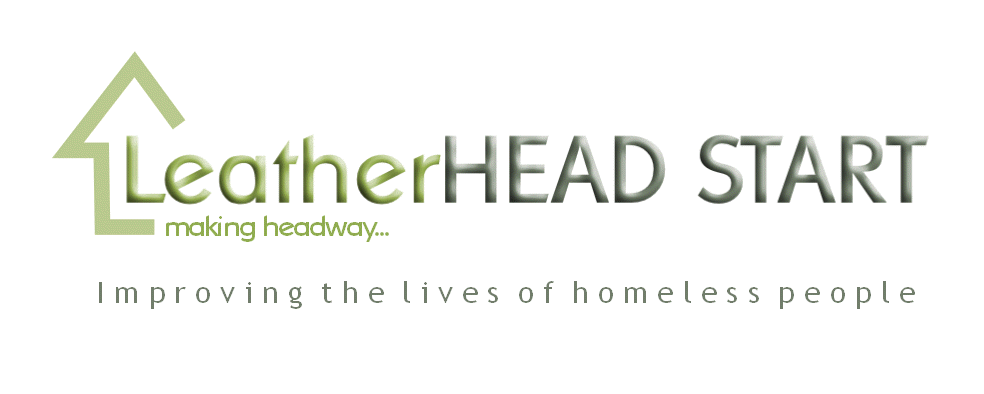   REFERRAL FORMLeatherhead StartChurch RoadLeatherhead, Surrey KT22 8AT 01372 377790Fax: 01372 377980office@leatherheadStart.orgmanager@leathereheadstart.orgDate Referring Agency & NameAgency phone no Client Name Client DOB Client phone no Client ID - specifyCurrent benefit or income – give detailsHousing Register – give details:Which Local Authority?Joined and bidding?Eligible but not joined?Not eligible? – give reasonsMove on plan? Specify intended move on and  any other referrals already madeReasons why homeless and current locationReasons why homeless and current locationSUPPORT NEEDSSUPPORT NEEDSAlcohol useAlcohol useDrug use Drug use Medical issues Medical issues Mental health issues Mental health issues Medication - specifyMedication - specifyCriminal convictions - specifyCriminal convictions - specifyAny other support needs Any other support needs E mail this form to manager@leatherheadStart.orgE mail this form to manager@leatherheadStart.org